 ORACION POR LAS VOCACIONES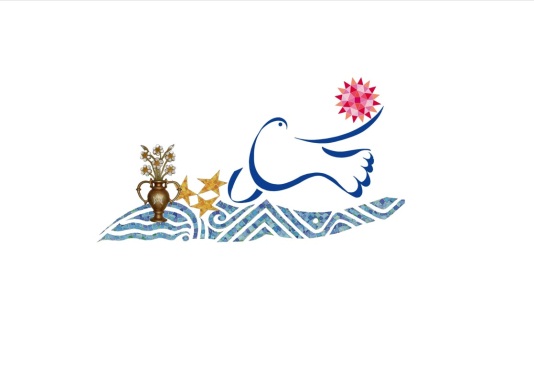                                        28 Octubre 2015¡ENTREMOS EN LA ORACION! ¡Favorezcamos el ambiente de Contemplación!     “Consolad, consolad a mi pueblo, dice vuestro Dios. Hablad al corazón de Jerusalén.”  -Isaías 40, 1-2Lectura y meditación  nº 10 : La cercanía como compañíaEstamos llamados a realizar un éxodo de nosotros mismos en un camino de adoración y de servicio.[52] «¡Salir por la puerta para buscar y encontrar! Tengan el valor de ir contracorriente de esta cultura eficientista, de esta cultura del descarte. El encuentro y la acogida de todos, la solidaridad, es una palabra que la están escondiendo en esta cultura, casi una mala palabra, la solidaridad y la fraternidad, son elementos que hacen nuestra civilización verdaderamente humana. Ser servidores de la comunión y de la cultura del encuentro. Los quisiera casi obsesionados en este sentido. Y hacerlo sin ser presuntuosos».[53]"El fantasma que se debe combatir es la imagen de la vida religiosa entendida como refugio y consuelo ante un mundo externo difícil y complejo"[54] El Papa nos pide «salir del nido»,[55] para ser enviados a los hombres y mujeres de nuestro tiempo, entregándonos a Dios y al prójimo. En silencio, interiorizo: “Estamos llamados a realizar un éxodo de nosotros mismos en un camino de adoración y de servicio. Ser servidores de la comunión y de la cultura del encuentro”. ¿Qué me pide este deseo del Papa? ¿A dónde me envía?«¡La alegría nace de la gratuidad de un encuentro […] Y la alegría del encuentro con Él y de su llamada lleva a no cerrarse, sino a abrirse; lleva al servicio en la Iglesia. Santo Tomás decía bonum est diffusivum sui —no es un latín muy difícil—, el bien se difunde. Y también la alegría se difunde. No tengáis miedo de mostrar la alegría de haber respondido a la llamada del Señor, a su elección de amor, y de testimoniar su Evangelio en el servicio a la Iglesia. Y la alegría, la verdad, es contagiosa; contagia… hace ir adelante».[56]Frente al testimonio contagioso de alegría, serenidad, fecundidad, ante el testimonio de la ternura y del amor, de la caridad humilde, sin prepotencia, muchos sienten el deseo de venir y ver.[57]El Papa Francisco ha indicado varias veces el camino de la atracción, del contagio, como vía para hacer crecer a la Iglesia, vía de la nueva evangelización. «La Iglesia debe ser atractiva. ¡Despertar al mundo! ¡Sean testimonio de un modo distinto de hacer, de actuar, de vivir! Es posible vivir de un modo distinto en este mundo […] Por lo tanto, esto que me espero es el testimonio».[58]En silencio, interiorizo: ¿Somos nosotras esos testigos que contagian lo que viven y que provocan el deseo de “venir y ver”.Confiándonos la tarea de despertar el mundo el Papa nos impulsa al encuentro de los hombres y mujeres de hoy a la luz de dos elementos pastorales que tienen su raíz en la novedad del Evangelio: la cercanía y el encuentro, dos modos mediante los cuales Dios mismo se ha revelado en la historia hasta la Encarnación.En el camino de Emaús, hacemos nuestros, como Jesús con los discípulos, las alegrías y los sufrimientos de la gente, dando «calor al corazón»,[59] mientras esperamos con ternura al que se siente cansado, débil, para que el camino en común tenga luz y sentido en Cristo.Nuestro camino «madura hacia la paternidad pastoral, hacia la maternidad pastoral, y cuando un sacerdote no es padre de su comunidad, cuando una religiosa no es madre de todos aquellos con los que trabaja, se vuelve triste. Este es el problema. Por eso os digo: la raíz de la tristeza en la vida pastoral está precisamente en la falta de paternidad y maternidad, que viene de vivir mal esta consagración, que, en cambio, nos debe llevar a la fecundidad».[60]En silencio, interiorizo: Nuestro camino «madura hacia la paternidad pastoral, hacia la maternidad pastoral, y cuando un sacerdote no es padre de su comunidad, cuando una religiosa no es madre de todos aquellos con los que trabaja, se vuelve triste. Este es el problema. Por eso os digo: la raíz de la tristeza en la vida pastoral está precisamente en la falta de paternidad y maternidad, que viene de vivir mal esta consagración, que, en cambio, nos debe llevar a la fecundidad». Sinceramente, ¿ESTOY AQUÍ POR MI INTERES PERSONAL O POR EL SERVICIO A LOS OTROS?3.- ¡Oremos!Pidamos el don de SER Misericordia: que Dios nos conceda la capacidad de despertar el mundo a través de la cercanía, del encuentro del servicio, de la serenidad, de la fecundidad y de la alegría.¡Danos VOCACIONES!